О внесении изменений в постановление Администрации ЗАТО г. Зеленогорска от 12.07.2011 № 248-п «Об утверждении Положения о проведении аттестации руководителей муниципальных образовательных учреждений»В целях уточнения наименований должностей муниципальной службы, руководствуясь Уставом города Зеленогорска Красноярского края,ПОСТАНОВЛЯЮ:Внести в постановление Администрации ЗАТО г. Зеленогорска               от 12.07.2011 № 248-п «Об утверждении Положения о проведении аттестации руководителей муниципальных образовательных учреждений» следующие изменения: В констатирующей части слова «руководствуясь Уставом города» заменить словами «руководствуясь Уставом города Зеленогорска Красноярского края».В пункте 3 слова «заместителя главы Администрации ЗАТО               г. Зеленогорска по вопросам социальной сферы» заменить словами «заместителя Главы ЗАТО г. Зеленогорск по вопросам социальной сферы».В приложении:В пункте 1.2 слова «Администрации ЗАТО г. Зеленогорска» заменить словами «Администрации ЗАТО г. Зеленогорск».В пункте 2.7 слова «заместителем главы Администрации ЗАТО               г. Зеленогорска по вопросам социальной сферы» заменить словами «заместителем Главы ЗАТО г. Зеленогорск по вопросам социальной сферы».В пунктах 3.11, 3.13 слова «главе Администрации ЗАТО                         г. Зеленогорска» заменить словами «Главе ЗАТО г. Зеленогорск».В пункте 3.14 слова «главой Администрации ЗАТО                                  г. Зеленогорска» заменить словами «Главой ЗАТО г. Зеленогорск». Настоящее постановление вступает в силу в день, следующий за днем его опубликования в газете «Панорама».Глава ЗАТО г. Зеленогорск  					      	      В.В. Терентьев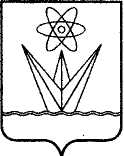 АДМИНИСТРАЦИЯЗАКРЫТОГО АДМИНИСТРАТИВНО – ТЕРРИТОРИАЛЬНОГО ОБРАЗОВАНИЯ  ГОРОД  ЗЕЛЕНОГОРСК КРАСНОЯРСКОГО КРАЯП О С Т А Н О В Л Е Н И ЕАДМИНИСТРАЦИЯЗАКРЫТОГО АДМИНИСТРАТИВНО – ТЕРРИТОРИАЛЬНОГО ОБРАЗОВАНИЯ  ГОРОД  ЗЕЛЕНОГОРСК КРАСНОЯРСКОГО КРАЯП О С Т А Н О В Л Е Н И ЕАДМИНИСТРАЦИЯЗАКРЫТОГО АДМИНИСТРАТИВНО – ТЕРРИТОРИАЛЬНОГО ОБРАЗОВАНИЯ  ГОРОД  ЗЕЛЕНОГОРСК КРАСНОЯРСКОГО КРАЯП О С Т А Н О В Л Е Н И ЕАДМИНИСТРАЦИЯЗАКРЫТОГО АДМИНИСТРАТИВНО – ТЕРРИТОРИАЛЬНОГО ОБРАЗОВАНИЯ  ГОРОД  ЗЕЛЕНОГОРСК КРАСНОЯРСКОГО КРАЯП О С Т А Н О В Л Е Н И ЕАДМИНИСТРАЦИЯЗАКРЫТОГО АДМИНИСТРАТИВНО – ТЕРРИТОРИАЛЬНОГО ОБРАЗОВАНИЯ  ГОРОД  ЗЕЛЕНОГОРСК КРАСНОЯРСКОГО КРАЯП О С Т А Н О В Л Е Н И Е05.02.2024г. Зеленогорскг. Зеленогорск№25-п